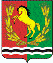 АДМИНИСТРАЦИЯ МУНИЦИПАЛЬНОГО ОБРАЗОВАНИЯ КРАСНОГОРСКИЙ  СЕЛЬСОВЕТ  АСЕКЕЕВСКОГО  РАЙОНА  ОРЕНБУРГСКОЙ  ОБЛАСТИ П О С Т А Н О В Л Е Н И Е25.02.2019                                п. Красногорский                                       №11-пОб отмене постановления           В соответствии с требованием прокуратуры Асекеевского района,на основании Федерального закона от 16.12.2019 №432-ФЗ, руководствуясь  Уставом муниципального образования Красногорский сельсовет, постановляю:           1.Отменить постановление №31-п от 11.10.2017 Об утверждении Положения о порядке получения муниципальными служащими администрации                       муниципального образования  Красногорский сельсовет Асекеевского района Оренбургской областиразрешения представителя нанимателя (работодателя) на участие на безвозмездной основе в управлении некоммерческими организациями в качестве единоличного исполнительного органа или вхождения                                       в состав их коллегиальных органов управления           2. Настоящее постановление вступает в силу после  обнародования.Глава сельсовета                                                                             К.Р.Латфулин